ЈАВНО ПРЕДУЗЕЋЕ «ЕЛЕКТРОПРИВРЕДА СРБИЈЕ» БЕОГРАД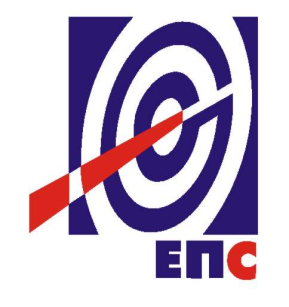 ПРВА ИЗМЕНА КОНКУРСНЕ ДОКУМЕНТАЦИЈЕза подношење понуда у отвореном поступкуза јавну набавку услуга бр. ЈН/3000/0829/2019 (3106/2019)Превоз угља железницом - ТЕМ(заведено у ЈП ЕПС број 12.01. 657467/      -19 од __.___.2019. године)Београд, децембар 2019. годинеНа основу чл. 63. став 5. и чл. 54. Закона о јавним набавкама („Сл. гласник РС”, бр. 124/2012, 14/2015 и 68/2015) Комисија је сачинила:ПРВУ ИЗМЕНУ КОНКУРСНЕ ДОКУМЕНТАЦИЈЕза подношење понуда у отвореном поступку за јавну набавку услуга бр. ЈН/3000/0829/2019    (ЈАНА 3106/2019)Превоз угља железницом - ТЕМ1.У конкурсној документацији на страни бр. 4 – Техничка спецификација, тачка 3.1 Врста  и обим услуга, као и у Обрасцу 2 – Образац структуре цене на страни бр. 32., мења се назив станице Стиг и гласи:„Пожаревац (место утовара Стиг)''Измењена Техничка спецификација и измењен Образац структуре цене дати су као Прилог прве измене конкурсне документације.2.У конкурсној документацији на страни бр. 17 - Упутство понуђачима како да сачине понуду, тачка 6.15.1. Начин и услови плаћања и на страни бр. 31 Образац 1. - Образац понуде, Комерцијални услови, Начин плаћања мења се и гласи:„Наручилац се обавезује да изабраном понуђачу плати извршене услуге динарском дознаком , на следећи начин:Износ свих превозних трошкова по товарним листовима, плаћа на основу рачуна који се доставља најкасније у року од 8 (словима: осам) дана од дана по истеку обрачунског периода. Рачуни који су предати након истека рока од 8 (словима:осам) дана обрачунског периода евидентираће се у наредном обрачунском периоду. Обрачунски период је 15-ог и последњег дана месеца када је услуга извршена.Евентуалне корекције обрачуна се решавају у складу са Важећим Законом о ПДВ-у и Упутством за примену Закона о ПДВ-у за железнички превоз робе (Службени гласник ,,Железнице Србије бр. 16 од 25.04.2017. године) Корекција испостављеног рачуна се врши након овереног књижног одобрења и Изјаве о умањењу претходног ПДВ-а (члан 21. и 31. Закона о ПДВ-у).Наручилац се обавезује да Понуђачу плати извршене услуге сагласно степену реализације уговора, односно након достављања комплетне документације, са припадајућим порезом на додату вредност, у року до 45 (словима: четрдесет пет) дана од дана пријема исправног рачуна издатог на основу прихваћеног и одобреног Записника о извршеној услузи.Измењена тачка 6.15.1 – Начин и услови плаћања из Упутства понуђачима како да сачине понуду, измењен Образац 1. -Образац понуде и измењен Модел уговора дати су као Прилог прве измене конкурсне документације.3.У конкурсној документацији на страни бр. 41. Модел уговора, члан  3. Начин плаћања, мења се и гласи:„УСЛОВИ, НАЧИН И РОК ПЛАЋАЊА Члан 3.Начин плаћања:Корисник услуге се обавезује да Пружаоцу услуга плати извршене услуге динарском дознаком, на следећи начин:Износ свих превозних трошкова по товарним листовима, плаћа на основу рачуна који се доставља најкасније у року од 8 (словима: осам) дана од дана по истеку обрачунског периода. Рачуни који су предати након истека рока од 8 (словима:осам) дана обрачунског периода евидентираће се у наредном обрачунском периоду. Обрачунски период је 15-ог и последњег дана месеца када је услуга извршена.Евентуалне корекције обрачуна се решавају у складу са Важећим Законом о ПДВ-у и Упутством за примену Закона о ПДВ-у за железнички превоз робе (Службени гласник ,,Железнице Србије бр. 16 од 25.04.2017. године) Корекција испостављеног рачуна се врши након овереног књижног одобрења и Изјаве о умањењу претходног ПДВ-а (члан 21. и 31. Закона о ПДВ-у).Корисник услуге се обавезује да Пружаоцу услуга плати извршене услуге сагласно степену реализације уговора, односно након достављања комплетне документације, са припадајућим порезом на додату вредност, у року до 45 (словима: четрдесет пет) дана од дана пријема исправног рачуна издатог на основу прихваћеног и одобреног Записника о извршеној услузи.Рачун мора да гласи на: Јавно предузеће „Електропривреда Србије“ Београд,  Балканска 13, огранак ТЕНТ Београд-Обреновац, Богољуба Урошевића 44, ТЕ „Морава“ Свилајнац, ПИБ 103920327  и мора  бити достављен на адресу Корисника услуге: Јавно предузеће „Електропривреда Србије“ Београд, огранак ТЕНТ, Београд-Обреновац, ТЕ „Морава“ Свилајнац, Кнеза Милоша 89, 35210 Свилајнац, са обавезним прилозима - Записник о извршеној услузи (Прилог бр. 2).У испостављеном рачуну, Пружалац услуге је дужан да се придржава тачно дефинисаних назива из конкурсне документације и прихваћене понуде (из Обрасца структуре цене). Рачуни који не одговарају наведеним тачним називима, ће се сматрати неисправним. Уколико, због коришћења различитих шифарника и софтверских решења није могуће у самом рачуну навести горе наведени тачан назив, Пружалац услуге је обавезан да уз рачун достави прилог са упоредним прегледом назива из рачуна са захтеваним називима из конкурсне документације и прихваћене понуде“.Измењен Модел уговора дат је као Прилог прве измене конкурсне документације.4.Ова измена конкурсне документације се објављује на Порталу УЈН и Интернет страници Наручиоца.                                                                                                   Комисија заЈН/3000/0829/2019 (3106/2019)________________________Доставити:- АрхивиИЗМЕЊЕНА ТЕХНИЧКА СПЕЦИФИКАЦИЈАТЕХНИЧКА СПЕЦИФИКАЦИЈА(Врста, техничке карактеристике, квалитет, обим и опис услуга, техничка документација и планови, начин спровођења контроле и обезбеђивања гаранције квалитета, рок извршења, место извршења услуга, гарантни рок, евентуалне додатне услуге и сл.).Врста и обим услугаИзабрани понуђач се обавезује да за рачун Наручиоца железничким колима (вагонима) изврши превоз следеће робе:Превоз угља (отпрема у комплетним возовима- мин. 600 t/воз нето)Превоз робе (угља) изабрани понуђач ће извршити према реду вожње који је заснован на оперативном плану који ће заједнички сачинити одговорна лица Наручиоца и оперативне службе Изабраног понуђача,  с тим да оперативни план треба саставити до 25-ог у месецу за наредни месец.Изабрани понуђач ће извршити превоз робе из претходног става својим колима (или колима другог превозника) која обезбеђују уредно и благовремено извршење превоза, најкраћим превозним путем, од места отпремне станице до места упутне станице или обратно, у превозном року од 24 часа.Изабрани понуђач је дужан да се придржава рокова испоруке који су предвиђени уговором.Изабрани понуђач је дужан да без одлагања обавести Наручиоца о приспећу у место опредељења (осим кад је роба упућена са ознаком „остаје на станици“), на адресу коју је означио Пошиљалац, у току радног времена или у уобичајено време.Изабрани понуђач је дужан да за све време превоза поступа с појачаном пажњом као добар привредник и да наведену робу с товарним листом испоручи Наручиоцу. За свако оштећење робе и кашњење у испоруци обавезује се Изабрани понуђач да Пошиљаоцу надокнади штету која ће се утврдити путем записника о увиђају испоруке и вештачењем.Пре преузимања робе на превоз Изабрани понуђач је дужан да провери тачност података који су унесени у товарни лист. Изабрани понуђач се обавезује да прими на превоз и веће количине робе од уговорених по позицијама, уколико се за то укаже потреба, а у границама финансијске вредности уговора:- ако се тиме не мењају услови превоза на штету Изабраног понуђача; - ако због тога неће доћи до знатнијег задржавања возила у месту утовара или истовара; - ако тиме неће бити угрожена безбедност возила и саобраћаја; Изабрани понуђач који је примио робу на превоз с товарним листом одговара за извршење превоза до издавања робе Наручиоцу. Изабрани понуђач одговара за штету насталу у току превоза због потпуног или делимичног губитка или оштећења робе, као и за штету насталу због прекорачења рока испоруке. Изабрани понуђач одговара за штету коју проузрокују лица која су по његовом налогу радила на извршењу превоза, као и за штету насталу због закашњења у превозу и предаји робе Наручиоцу, осим ако докаже да је штета настала због радњи или пропуста Наручиоца, својстава робе или других узрока који се нису могли предвидети, избећи или отклонити.За штету одговарају солидарно превозници који су учествовали у превозу. Изабрани понуђач се обавезује да ће робу из која је предмет превоза предати Наручиоцу у исправном стању.Накнада штете за потпун или делимичан губитак и оштећење робе предате на превоз одређује се према важећој цени угља у моменту настанка штете. Цена се одређује по месту и времену пријема робе на превоз. Накнада штете из претходног става  не може бити већа од: 1) износа који би Изабрани понуђач морао да плати у случају потпуног губитка робе – ако је цела ствар оштећена; 2) износа који би Изабрани понуђач морао да плати у случају губитка оштећеног дела робе – ако је оштећен само један део робе. Количина оштећене робе утврдиће се на основу Записника о квалитативном и квантитативном пријему робе, а количина изгубљене робе према вредности из товарног листа.Захтев за накнаду штете у случају потпуног или делимичног губитка или оштећења робе подноси се Изабраном понуђачу најдоцније у року од 60 дана од дана сазнања за штету. Изабрани понуђач се обавезује да строго поштује утврђену динамику довоза робе, јер је иста у функцији остварења производње електричне енергије.Изабрани понуђач приликом потписивања уговора мора доставити доказ о обезбеђењу траса за извршење задатог превоза.Изабрани понуђач се обавезује да у року од 24 часа од писаног захтева Наручиоца обезбеди прописане услове превоза за отпрему пошиљака.За превоз угља железницом за Свилајнац, железничка кола не могу бити веће масе од 81 тоне, јер се истовар врши превртачем кола чија је носивост 81 тона. Вагони веће масе не могу да се истоваре, јер угрожавају стабилност уређаја за истовар железничких кола.За потребе електране у Свилајнцу Изабрани понуђач врши услугу превоза угља „затвореним гарнитурама“ кола серије Еас или Еанос.Пријемна станица за достављање робе електрани у Свилајнцу је ЖС Свилајнац – 4. колосек. Место враћања празних вагона из електране у Свилајнцу после истовара је ЖС Свилајнац – 5. колосек.Рок извршења услугаРок извршења услуга је 24 месеца од дана ступања Уговора на снагу, сукцесивно, према потребама и динамици Наручиоца у тачно утврђеним интервалима који ће се констатовати заједничким месечним записником између представника уговорених страна.Место пружања услугаМесто пружања услуга одређено је релацијама наведеним у обрасцу техничке спецификације. ИЗМЕЊЕН ОБРАЗАЦ 2.ОБРАЗАЦ СТРУКТУРЕ ЦЕНЕТабела 1.Табела 2.Напомена:Уколико група понуђача подноси заједничку понуду овај образац потписује и оверава Носилац посла.Уколико понуђач подноси понуду са подизвођачем овај образац потписује и оверава печатом понуђач. УПУТСТВО ЗА ПОПУЊАВАЊЕ ОБРАСЦА СТРУКТУРЕ ЦЕНЕПонуђач треба да попуни образац структуре цене Табела 1. на следећи начин:у колону 5. уписати колико износи јединична цена без ПДВ за извршену услугу;у колону 6. уписати колико износи јединична цена са ПДВ за извршену услугу;у колону 7. уписати колико износи укупна цена без ПДВ и то тако што ће помножити јединичну цену без ПДВ (наведену у колони 5.) са траженим обимом (количином, која је наведена у колони 4.); у колону 8. уписати колико износи укупна цена са ПДВ и то тако што ће помножити јединичну цену са ПДВ (наведену у колони 6.) са траженим обимом (количином која је наведена у колони 4.).у ред бр. I – уписује се укупно понуђена цена за све позиције без ПДВ (збир колоне бр. 7)у ред бр. II – уписује се укупан износ ПДВ у ред бр. III – уписује се укупно понуђена цена са ПДВ (ред бр. I + ред.бр. II).У Табелу 2. уписују се посебно исказани трошкови у динарима који су укључени у укупно понуђену цену без ПДВ (ред бр. I из табеле 1.) уколико исти постоје као засебни трошкови, / као и процентуално учешће наведених трошкова у укупно понуђеној цени без ПДВ (ред бр. I из табеле 1.).на место предвиђено за место и датум уписује се место и датум попуњавања обрасца структуре цене.на место предвиђено за печат и потпис понуђач печатом оверава и потписује образац структуре цене.Измењена тачка 6.15.1 – Начин и услови плаћања из Упутства понуђачима како да сачине понуду:6.15.1 Начин и услови плаћања:Наручилац се обавезује да изабраном понуђачу плати извршене услуге динарском дознаком , на следећи начин:Износ свих превозних трошкова по товарним листовима, плаћа на основу рачуна који се доставља најкасније у року од 8 (словима: осам) дана од дана по истеку обрачунског периода. Рачуни који су предати након истека рока од 8 (словима:осам) дана обрачунског периода евидентираће се у наредном обрачунском периоду. Обрачунски период је 15-ог и последњег дана месеца када је услуга извршена.Евентуалне корекције обрачуна се решавају у складу са Важећим Законом о ПДВ-у и Упутством за примену Закона о ПДВ-у за железнички превоз робе (Службени гласник ,,Железнице Србије бр. 16 од 25.04.2017. године) Корекција испостављеног рачуна се врши након овереног књижног одобрења и Изјаве о умањењу претходног ПДВ-а (члан 21. и 31. Закона о ПДВ-у).Наручилац се обавезује да Понуђачу плати извршене услуге сагласно степену реализације уговора, односно након достављања комплетне документације, са припадајућим порезом на додату вредност, у року до 45 (словима: четрдесет пет) дана од дана пријема исправног рачуна издатог на основу прихваћеног и одобреног Записника о извршеној услузи.ИЗМЕЊЕН ОБРАЗАЦ 1.ОБРАЗАЦ ПОНУДЕПонуда бр. __________________ од __.__.2019. године за  отворени поступак јавне набавке услуга: Превоз угља железницом - ТЕМ, ЈН бр. ЈН/3000/0829/2019 (3106/2019).ОПШТИ ПОДАЦИ О ПОНУЂАЧУ:ПОНУДУ ПОДНОСИ:Напомена: заокружити начин подношења понуде и уписати податке о подизвођачу, уколико се понуда подноси са подизвођачем, односно податке о свим учесницима заједничке понуде, уколико понуду подноси група понуђачаПОДАЦИ О ПОДИЗВОЂАЧУ:Напомена:Табелу „Подаци о подизвођачу“ попуњавају само они понуђачи који подносе понуду са подизвођачем, а уколико има већи број подизвођача од места предвиђених у табели, потребно је да се наведени образац копира у довољном броју примерака, да се попуни и достави за сваког подизвођача.ПОДАЦИ ЧЛАНУ ГРУПЕ ПОНУЂАЧА:Напомена:Табелу „Подаци о учеснику у заједничкој понуди“ попуњавају само они понуђачи који подносе заједничку понуду, а уколико има већи број учесника у заједничкој понуди од места предвиђених у табели, потребно је да се наведени образац копира у довољном броју примерака, да се попуни и достави за сваког понуђача који је учесник у заједничкој понуди.ЦЕНА И КОМЕРЦИЈАЛНИ УСЛОВИ ПОНУДЕЦЕНАКОМЕРЦИЈАЛНИ УСЛОВИНапомене:Понуђач је обавезан да у обрасцу понуде попуни све комерцијалне услове (сва празна поља).Уколико понуђачи подносе заједничку понуду,група понуђача може да овласти једног понуђача из групе понуђача који ће попунити, потписати и печатом оверити образац понуде или да образац понуде потпишу и печатом овере сви понуђачи из групе понуђача (у том смислу овај образац треба прилагодити већем броју потписника).ИЗМЕЊЕН МОДЕЛ УГОВОРАУговорне стране:КОРИСНИК УСЛУГЕ:Јавно предузеће „Електропривреда Србије“ Београд, Улица Балканска број 13, огранак ТЕНТ Београд-Обреновац, 11500 Обреновац, Богољуба Урошевића Црног 44., матични број 20053658, ПИБ 103920327, текући рачун 160-700-13 Banka Intesа А.Д. Београд, које заступа законски заступник Милорад Грчић, в.д. директора (у даљем тексту: Корисник услуге)иПРУЖАЛАЦ УСЛУГЕ:  _________________________ из _____________, улица ____________________ бр. _____, матични број: ________, ПИБ: _________, текући рачун ___-__________-__ банка ______________ кога заступа __________________, _____________, (Пружалац услуге или лидер у име и за рачун групе понуђача у случају заједничке понуде)2а)	_________________________ из _____________, улица ___________________ бр. ____, матични број: ________, ПИБ: _________, текући рачун ___-__________-__ банка ______________ кога заступа __________________, _____________, (члан групе понуђача или подизвођач)2б)	_________________________ из _____________, улица ___________________ бр. ____, матични број: ________, ПИБ: _________, текући рачун ___-__________-__ банка ______________ кога заступа __________________, _____________, (члан групе понуђача или подизвођач)(у даљем тексту: Пружалац услуге) (у даљем тексту заједно: Уговорне стране)Закључиле су следећи:УГОВОР О ПРУЖАЊУ УСЛУГЕПревоз угља железницом - ТЕМУВОДНЕ ОДРЕДБЕУговорне стране сагласно констатују:да је Наручилац (у даљем тексту:  Корисник услуге) спровео отворени поступак јавне набавке, сагласно члану 32. Закона о јавним набавкама („Сл.гласник РС“ бр. 124/2012, 14/2015 и 68/2015) (даље Закон), за јавну набавку услуге: Превоз угља железницом - ТЕМ (у даљем тексту: Услуга), бр. ЈН/3000/0829/2019 (3106/2019).да је Позив за подношење понуда у вези предметне јавне набавке објављен на Порталу јавних набавки дана __.__.2019. године, као и на интернет страници Корисника услуге.да Понуда Понуђача (у даљем текст:Пружалац услуге), у отвореном поступку за ЈН 3000/0829/2019 (3106/2019) која је заведена код Корисника услуге под бројем __________________ од __.__.2019. године, у потпуности одговара захтеву Корисника услуге из Позива за подношење понуда и Конкурсној документацијида је Корисник услуге, на основу Понуде Пружаоца услуге и Одлуке о додели уговора бр. ___________________ од __.__._______. године изабрао Пружаоца услуге за реализацију услуге, јавна набавка број 3000/0829/2019 (3106/2019).ПРЕДМЕТ УГОВОРАЧлан 1.Овим Уговором о пружању услуге (у даљем тексту: Уговор) Пружалац услуге се обавезује да за потребе Корисника услуге изврши услугу: „Превоз угља железницом – ТЕМ“, у свему у складу са Конкурсном документацијом, Понудом Пружаоца услуге број _______ Обрасцом структуре цене и Техничком спецификацијом који као Прилог 1, Прилог 2, Прилог 3 и Прилог 4 чине саставни део овог Уговора, а Корисник услуге се обавезује да плати уговорену вредност за извршене Уговорене услуге Пружаоцу услуге.ЦЕНАЧлан 2.Цена Услуге из члана 1. овог Уговора износи __________________ (словима: ______________________________________) РСД, без пореза на додату вредност.На  цену Услуге из става 1. овог члана обрачунава се припадајући порез на додату вредност у складу са прописима Републике Србије.У цену су урачунати сви трошкови везани за реализацију Услуге.Понуђена цена је фиксна за цео уговорени период. УСЛОВИ, НАЧИН И РОК ПЛАЋАЊА Члан 3.Начин плаћања:Корисник услуге се обавезује да Пружаоцу услуга плати извршене услуге динарском дознаком, на следећи начин:Износ свих превозних трошкова по товарним листовима, плаћа на основу рачуна који се доставља најкасније у року од 8 (словима: осам) дана од дана по истеку обрачунског периода. Рачуни који су предати након истека рока од 8 (словима:осам) дана обрачунског периода евидентираће се у наредном обрачунском периоду. Обрачунски период је 15-ог и последњег дана месеца када је услуга извршена.Евентуалне корекције обрачуна се решавају у складу са Важећим Законом о ПДВ-у и Упутством за примену Закона о ПДВ-у за железнички превоз робе (Службени гласник ,,Железнице Србије бр. 16 од 25.04.2017. године) Корекција испостављеног рачуна се врши након овереног књижног одобрења и Изјаве о умањењу претходног ПДВ-а (члан 21. и 31. Закона о ПДВ-у).Корисник услуге се обавезује да Пружаоцу услуга плати извршене услуге сагласно степену реализације уговора, односно након достављања комплетне документације, са припадајућим порезом на додату вредност, у року до 45 (словима: четрдесет пет) дана од дана пријема исправног рачуна издатог на основу прихваћеног и одобреног Записника о извршеној услузи.Рачун мора да гласи на: Јавно предузеће „Електропривреда Србије“ Београд,  Балканска 13, огранак ТЕНТ Београд-Обреновац, Богољуба Урошевића 44, ТЕ „Морава“ Свилајнац, ПИБ 103920327  и мора  бити достављен на адресу Корисника услуге: Јавно предузеће „Електропривреда Србије“ Београд, огранак ТЕНТ, Београд-Обреновац, ТЕ „Морава“ Свилајнац, Кнеза Милоша 89, 35210 Свилајнац, са обавезним прилозима - Записник о извршеној услузи (Прилог бр. 2).У испостављеном рачуну, Пружалац услуге је дужан да се придржава тачно дефинисаних назива из конкурсне документације и прихваћене понуде (из Обрасца структуре цене). Рачуни који не одговарају наведеним тачним називима, ће се сматрати неисправним. Уколико, због коришћења различитих шифарника и софтверских решења није могуће у самом рачуну навести горе наведени тачан назив, Пружалац услуге је обавезан да уз рачун достави прилог са упоредним прегледом назива из рачуна са захтеваним називима из конкурсне документације и прихваћене понуде.Члан 4.Адресе Уговорних страна за пријем писама и поште, су следеће:Корисник услуге: 	Јавно предузеће „Електропривреда Србије“ Београд, Балканска 13, 11000 Београд, Огранак ТЕНТ Београд-Обреновац, локација ТЕ „Морава“ Свилајнац на адреси: Кнеза Милоша 89, 35210 СвилајнацПружалац услуге:	_____________________________________________________________ ____________________________________________________________.Подизвођач:	_____________________________________________________________ ____________________________________________________________. РОК И МЕСТО ПРУЖАЊА УСЛУГЕ И НАЧИН ИЗВРШЕЊА УСЛУГЕЧлан 5.Пружалац услуге се обавезује да услуге које су предмет овог уговора изврши у периоду од 24 (словима: дведесетчетири) месеца од дана ступања Уговора на снагу, сукцесивно, према потребама и динамици Корисника услуге у тачно утврђеним интервалима који ће се констатовати заједничким месечним записником између представника уговорених страна.Место пружања услуга одређено је релацијама наведеним у обрасцу техничке спецификације, који као Прилог 4. чини саставни део овог Уговора.СРЕДСТВА ФИНАНСИЈСКОГ ОБЕЗБЕЂЕЊА Члан 6.Банкарска гаранција за добро извршење посла Пружалац услуге је дужан да у тренутку закључења Уговора а најкасније у року од 10 (словима: десет) дана од дана потписивања Уговора од стране законских заступника Уговорних страна,а пре извршења, као одложни услов из члана 74. став 2. Закона о облигационим односима („Сл. лист СФРЈ“ бр. 29/78, 39/85, 45/89 – одлука УСЈ и 57/89, „Сл.лист СРЈ“ бр. 31/93 и „Сл. лист СЦГ“ бр. 1/2003 – Уставна повеља), (даље: ЗОО) као средство финансијског обезбеђења за добро извршење посла преда Кориснику услуге банкарску гаранцију за добро извршење посла.Пружалац услуге је дужан да Кориснику услуге достави неопозиву,  безусловну (без права на приговор) и на први писани позив наплативу банкарску гаранцију за добро извршење посла у износу од 10% вредности Уговора, без ПДВ.Банкарска гаранција мора трајати најмање 30 (словима: тридесет) календарских дана дуже од рока одређеног за коначно извршење посла.Ако се за време трајања уговора промене рокови за извршење уговорне обавезе, важност банкарске гаранције за добро извршење посла мора да се продужи.Поднета банкарска гаранција не може да садржи додатне услове за исплату, краће рокове, мањи износ или промењену месну надлежност за решавање спорова.Корисник услуге ће уновчити дату банкарску гаранцију за добро извршење посла у случају да Пружалац услуге не буде извршавао своје уговорне обавезе у роковима и на начин предвиђен уговором.У случају да је пословно седиште банке гаранта у Републици Србији у случају спора по овој Гаранцији, утврђује се надлежност суда у Београду и примена материјалног права Републике Србије. У случају да је пословно седиште банке гаранта изван Републике Србије у случају спора по овој Гаранцији, утврђује се надлежност Сталне арбитраже при Привредној комори Србије уз примену њеног  Правилника, са местом рада Арбитраже у Београду  и применом процесног и материјалног права Републике Србије.Банкарска гаранција за добро извршење посла   се не може уступити и није преносива без писане сагласности Корисника, Налогодавца и Емисионе банке.На банкарску гаранцију за добро извршење посла се примењују  одредбе Једнообразовних правила за гаранције на позив (УРДГ758) Међународне трговинске коморе у Паризу.Банкарска гаранција треба да буду у валути у којој је Понуда. Пружалац услуге може поднети гаранцију стране банке само ако је тој банци додељен прихватљив кредитни рејтинг.Банкарска гаранција истиче на наведени датум без обзира да ли је овај документ враћен или није. ОВЛАШЋЕНИ ПРЕДСТАВНИЦИ ЗА ПРАЋЕЊЕ УГОВОРАЧлан 7.Овлашћени представници за праћење реализације Услуге из члана 1. овог Уговора су: за Корисника услуге:	________________________________________________________________, заменикза Пружаоца услуге: 	________________________________Овлашћења и дужности овлашћених представника за праћење реализације овог Уговора су да:благовремено воде документацију у вези извршења услуге (радне налоге и сл.) и о истом сачињавају Извештаје и изјашњавају се поводом истих (сагласност, односно примедбе на извештај);исти доставе другој Уговорној страни и да прате поступање по примедбама; благовремено припреме Записник о извршеној услузи и изјасне се поводом истог у писменој форми;извршавају и друге дужности везане за реализацију предмета овог Уговора, по потреби.Уговорне стране, могу да изврше допуне и промене овлашћених представника, званичним писаним путем.БЕЗБЕДНОСТ И ЗДРАВЉЕ НА РАДУЧлан 8.Пружалац услуге дужан је да све послове које обавља у циљу реализације овог уговора, обавља поштујући прописе и ратификоване међународне конвенције о безбедности и здрављу на раду у Републици Србији. Пружалац услуге је дужан да се придржава аката Корисника услуге, односно докумената које  Уговорне стране закључе из области безбедности и здравља на раду у складу са прописима Републике Србије.Пружалац услуге је одговоран за предузимање свих мера безбедности и здравља на раду, које je, полазећи од специфичности послова које су предмет овог Уговора, технологије рада и стеченог искуствa, неопходно спровести како би се заштитили запослени код Пружаоца услуге, као и друга лица која Пружалац услуге ангажује приликом пружања услуге и имовина. У случају било каквог кршења обавезе наведене у ставу 1. и 2. овог члана Корисник услуге може раскинути овај Уговор.Члан 9.Права и обавезе Уговорних страна у вези са безбедности и здрављем на раду дефинисане су у Прилогу  о безбедности и здрављу на раду који је саставни део овог Уговора као Прилог 8.Члан 10.Пружалац услуге дужан је да колективно осигура своје запослене (извршиоце) у случају повреде на раду, професионалних обољења и обољења у вези са радом.Члан 11.Пружалац услуге је дужан да Кориснику услуге и/или његовим запосленима надокнади штету која је настала због непридржавања прописаних мера безбедности и здравља на раду од стране Пружаоца услуге, односно његових запослених, као и других лица које је ангажовао Пружалац услуге, ради обављања послова који су предмет овог Уговора.Под штетом, у смислу става 1. овог члана, подразумева се нематеријална штета настала услед смрти или повреде запосленог код Корисника услуге, штета настала на имовини Корисника услуге, као и сви други трошкови и накнаде које је имао Корисник услуге ради отклањања последица настале штете.Пружалац услуге је дужан да поседује полису осигурања од одговорности из делатности за штете причињене трећим лицима .Члан 12.Пружалац услуге је дужан да, у складу са Законом о  безбедности и здравља на раду („Службени гласник РС“, бр. 101/2005 и 91/2015), (даља: Закон о БЗР), обустави послове на радном месту уколико је забрану рада на радном месту или забрану употребе средства за рад издало лице одређено од стране Корисника услуге, у складу са прописима, од стране Корисника услуге, као и  да спроводи контролу примене превентивних мера за безбедан и здрав рад, док се не отклоне примедбе Корисника услуге.Пружалац услуге нема право на накнаду трошкова насталих због оправданог обустављања послова на начин утврђен у ставу 1. овог члана, нити може продужити рок за пружање услуга, због тога што су послови обустављени од стране лица одређеног од стране Корисника услуге за спровођење контроле примене превентивних мера за безбедан и здрав рад.ВИША СИЛАЧлан 13.У случају више силе – непредвиђених догађаја ван контроле Уговорних страна, који спречавају било коју Уговорну страну да изврши своје обавезе по овом Уговору – извршавање уговорених обавеза ће се прекинути у оној мери у којој је Уговорна страна погођена таквим догађајем и за време за које траје немогућност извршења уговорних Услуга услед наступања непредвиђених догађаја, под условом да је друга Уговорна страна обавештена, у року од најдуже 3 (словима: три) радна дана о наступању више силе.У случају наступања више силе, Пружалац услуге има право да продужи рок важења Уговора за оно време за које је настало кашњење у извршавању уговорних Услуга, проузроковано вишом силом. Свака Уговорна страна сноси своје трошкове, који настану у периоду трајања више силе, односно за период мировања Уговора услед дејства више силе, за који се продужава рок важења Уговора.Уколико виша сила траје дуже од 90 (словима: деведесет) дана, било која Уговорна страна може да раскине овај Уговор у року од 30 (словима: тридесет) дана, уз доставу писаног обавештења другој Уговорној страни о намери да раскине Уговор.НАКНАДА ШТЕТЕЧлан 14.Пружалац услуге је у складу са ЗОО одговоран за штету коју је претрпео Корисник услуге неиспуњењем, делимичним испуњењем или задоцњењем у испуњењу обавеза преузетих овим Уговором.Уколико Корисник услуге претрпи штету због чињења или нечињења Пружаоца услуге и уколико се Уговорне стране сагласе око основа и висине претрпљене штете, Пружалац услуге је сагласан да Кориснику услуге исту накнади, тако што Корисник услуге има право на наплату накнаде штете без посебног обавештења Пружаоца услуге уз издавање одговарајућег обрачуна са роком плаћања од 15 (словима: петнаест) дана од датума издавања истог.Ниједна Уговорна страна неће бити одговорна за било какве посредне штете и/или за измаклу корист у било ком виду, које би биле изван оквира непосредних обичних штета, а које би могле да проистекну из или у вези са овим Уговором, изузев уколико је у питању груба непажња или поступање изван професионалних стандарда за ову врсту услуга на страни Пружаоца услуге. Наведена ограничавања/искључивања одговорности се не односе на одговорност било које Уговорне стране када се ради о кршењу обавеза у вези са чувањем пословних тајни, као и у вези са поштовањем права интелектуалне својине.УГОВОРНА КАЗНАЧлан 15.У случају да Пружалац услуге, својом кривицом, не изврши / не пружи о року уговорене Услуге, Пружалац услуге је дужан да плати Кориснику услуге уговорне пенале, у износу од 0,5% од цене из члана 2. став 1. овог Уговора за сваки започети дан кашњења, у максималном износу од 10% од цене из члана 2. став 1. овог Уговора без пореза на додату вредност. Плаћање пенала у складу са претходним ставом доспева у року од 10 (словима: десет) дана од дана издавања рачуна од стране Корисника услуге за уговорне пенале.Наплата пенала се може извршити и активирањем инструмента финансијског обезбеђења за добро извршење посла или пребијањем међусобних обавеза ако такве постоје између уговорних страна.Уколико Корисник услуге услед кашњења из става 1. овог члана, претрпи штету која је већа од износа тих пенала, има право на накнаду разлике између претрпљене штете у целости и исплаћених пенала.РАСКИД УГОВОРАЧлан 16.Свака Уговорна страна може једнострано раскинути овај Уговор пре истека рока, у случају непридржавања одредби овог Уговора од друге Уговорне стране, неотпочињања или неквалитетног извршења Услуге која је предмет овог Уговора, достављањем писане изјаве о једностраном раскиду Уговора другој Уговорној страни и уз поштовање отказног рока од 15 (словима: петнаест) дана од дана достављања писане изјаве. Корисник услуге може једнострано раскинути овај Уговор пре истека рока услед престанка потребе за ангажовањем Пружаоца услуге, достављањем писане изјаве о једностраном раскиду Уговора Пружаоцу услуге и уз поштовање отказног рока од 15 (словима: петнаест) дана од дана достављања писане изјаве.Уколико било која од Уговорних страна откаже овај Уговор без оправданог, односно објективног и доказаног разлога, друга Уговорна страна има право да на име неоправданог отказа наплати уговорну казну из члана 15. овог Уговора, у висини од 10% од укупне вредности Уговора, у свему у складу са ЗОО, одговорност за штету због неиспуњења, делимичног испуњења или задоцњења у испуњењу обавеза преузетих овим Уговором.ЗАКЉУЧИВАЊЕ И СТУПАЊЕ НА СНАГУЧлан 17.Овај Уговор сматра се закљученим када га потпишу овлашћени представници Уговорних страна. Овај Уговор ступа на снагу када Пружалац услуге у складу са роковима из члана 6. овог Уговора достави средство финансијског обезбеђења за добро извршење посла. Члан 18.Овај Уговор се закључује за период од 24 (словима: двадесет четири) месеца почев од дана ступања уговора на снагу, односно до исцрпљења уговореног износа из члана 2. овог Уговора.Обавезе по  овом Уговору које доспевају у наредној години, Корисник услуге ће реализовати највише до износа средстава која ће за ту намену бити одобрена у Годишњем плану пословања за године у којима ће се плаћати уговорене обавезе.ИЗМЕНЕ ТОКОМ ТРАЈАЊА УГОВОРАЧлан 19.Корисник услуге може након закључења уговора о јавној набавци без спровођења поступка јавне набавке повећати обим предмета набавке максимално до 5% укупне вредности уговора под условом да има обезбеђена финансијска средства. Након закључења уговора о јавној набавци Корисник услуге може да дозволи промену битних елемената уговора из следећих објективних разлога:-	услед дејства више силе-	услед дејства неповољних климатских услова -	услед промене плана ремонта блокова-	уколико Пружалац услуге  није добио документацију потребну за извршење услуге од надлежног државног органа( сагласност, дозвола, уверење и слично)-	прекид извршења услуга изазван актом надлежног органа, за који нису одговорне Уговорне стране-	уколико дође до измене важећих законских прописа, подзаконских и других правних аката-	услед мера  државних органа-	друге објективне околности настале у току извршења Уговора које нису кривица Пружаоца услуге-	поступање трећих лица без кривице Уговорних страна-	у случају објективних потреба да се услуге изврше на другој локацији Корисника услуге, на захтев Корисника услуге, а уз сагласност Пружаоца услуге.У свим наведеним случајевима, Корисник услуге ће донети Одлуку о измени уговора која садржи податке у складу са прилогом 3Л и у року од три дана од дана доношења исту објавити на Порталу јавних набавки, као и доставити извештај Управи за јавне набавке и Државној ревизорској институцији.РЕШАВАЊЕ СПОРОВАЧлан 20.Све неспоразуме који могу настати из овог Уговора, Уговорне стране ће настојати да реше споразумно, а уколико у томе не успеју Уговорне стране су сагласне да сваки спор настао из овог Уговора буде коначно решен од стране стварно надлежног суда у Београду/(Сталне арбитраже при Привредној комори Србије, уз примену њеног Правилника).У случају спора примењује се материјално и процесно право Републике Србије, а поступак се води на српском језику.ЗАВРШНЕ ОДРЕДБЕЧлан 21.Ниједна Уговорна страна нема право да неку од својих права и обавеза из овог Уговора уступи, прода нити заложи трећем лицу без претходне писане сагласности друге Уговорене сране.Члан 22.Неважење било које одредбе овог Уговора неће имати утицаја на важење осталих одредби Уговора, уколико битно не утиче на реализацију овог Уговора.                                                                       Члан 23. Уколико у току трајања обавеза из овог Уговора дође до статусних промена код Уговорних страна, права и обавезе прелазе на одговарајућег правног следбеника.Након закључења и ступања на правну снагу овог Уговора, Корисник услуге може да дозволи, а Пружалац услуге је обавезан да прихвати промену Уговорних страна због статусних промена код Корисника услуге, у складу са Уговором о статусној промени.Члан 24.На односе Уговорних страна, који нису уређени овим Уговором, примењују се одговарајуће одредбе ЗОО и других закона, подзаконских аката, стандарда и техничких норматива Републике Србије, примењивих с обзиром на предмет овог Уговора.Члан 25.Саставни део овог Уговора чине:Прилог број 1. Конкурсна документација, објављена на Порталу ЈН под шифром _____Прилог број 2. Понуда бр___ од ___________;	Прилог број 3. Структура понуђене цене из Понуде;Прилог број 4. Техничка спецификацијаПрилог број 5. Врста и обим услугеПрилог број 6. Споразум о заједничком извршењу услуге (у случају заједничке понуде), бр._ од_______Прилог број 7. Средство финансијског обезбеђењаПрилог број 8. Безбедност и здравље на радуЧлан 26.Уговорне стране сагласно изјављују да су Уговор прочитале, разумеле и да уговорне одредбе у свему представљају израз њихове стварне воље.Члан 27.Овај Уговор је потписан у 7 (седам) истоветних примерака од којих 3 (три) примерка за Пружаоца услуге а 4 (четири) примерка за Корисника услуге.               КОРИСНИК УСЛУГЕ					ПРУЖАЛАЦ УСЛУГЕЈП „Електропривреда Србије“ Београд					 Назив___________________________________	        М.П.	 _______________________________              в.д. директор ЈП ЕПС			                  име и презиме, функција                 Милорад ГрчићОтпремна станицаУпутна станицаКоличина у тонамаВреоци                      Свилајнац380.000РесавицаСвилајнац260.000Алексинац (Адровац)Свилајнац21.000Зајечар (Грљан)Свилајнац42.000Пожаревац (место утовара Стиг)Свилајнац10.000Постава и извлачење кола са места утовара (13 и више кола)Јединица мереКоличина Адровац кола2.100Зајечар (Грљан) кола4.200Ред. бр.Врста услугеЈед.мереОбим(кол.)Јед.цена без ПДВдин. Јед.цена са ПДВдин. Укупна цена без ПДВдин. Укупна цена са ПДВдин. (1)(2)(3)(4)(5)(6)(7)(8)Превоз угља (отпрема у комплетним возовима- мин. 600 t/воз нето)Отпремна – Упутна станицаПревоз угља (отпрема у комплетним возовима- мин. 600 t/воз нето)Отпремна – Упутна станицаПревоз угља (отпрема у комплетним возовима- мин. 600 t/воз нето)Отпремна – Упутна станицаПревоз угља (отпрема у комплетним возовима- мин. 600 t/воз нето)Отпремна – Упутна станицаПревоз угља (отпрема у комплетним возовима- мин. 600 t/воз нето)Отпремна – Упутна станицаПревоз угља (отпрема у комплетним возовима- мин. 600 t/воз нето)Отпремна – Упутна станицаПревоз угља (отпрема у комплетним возовима- мин. 600 t/воз нето)Отпремна – Упутна станица1.Вреоци - Свилајнац                  тона380.0002.Ресавица – Свила-јнацтона260.0003.Алексинац (Адро-вац) - Свилајнацтона21.0004.Зајечар (Грљан) - Свилајнацтона42.0005.Пожаревац (место утовара Стиг) - Свилајнацтона10.0006. Постава и извла-чење кола са места утовара (13 и више кола) Адровацкола2.1007. Постава и извла-чење кола са места утовара (13 и више кола) Зајечар (Грљан)кола4.200IУКУПНО ПОНУЂЕНА ЦЕНА без ПДВ динара(збир колоне бр. 7)IIУКУПАН ИЗНОС ПДВ динараIIIУКУПНО ПОНУЂЕНА ЦЕНА са ПДВ(ред. бр. I + ред. бр. II) динараПосебно исказани трошкови у динарима / процентима који су укључени у укупно понуђену цену без ПДВ-а(цена из реда бр. I уколико исти постоје као засебни трошкови)Трошкови царине__________ динара, односно ____%Посебно исказани трошкови у динарима / процентима који су укључени у укупно понуђену цену без ПДВ-а(цена из реда бр. I уколико исти постоје као засебни трошкови)Трошкови превоза__________ динара, односно ____%Посебно исказани трошкови у динарима / процентима који су укључени у укупно понуђену цену без ПДВ-а(цена из реда бр. I уколико исти постоје као засебни трошкови)Остали трошкови (навести)__________ динара, односно ____%Датум:ПонуђачМ.П.Назив понуђача:Адреса понуђача:Врста правног лица: (микро, мало, средње, велико или физичко лице)Матични број понуђача:Порески идентификациони број понуђача (ПИБ):Име особе за контакт:Електронска адреса понуђача (e-mail):Телефон:Телефакс:Број рачуна понуђача и назив банке:Лице овлашћено за потписивање уговораА) САМОСТАЛНО Б) СА ПОДИЗВОЂАЧЕМВ) КАО ЗАЈЕДНИЧКУ ПОНУДУ1)Назив подизвођача:1)Адреса:1)Врста правног лица: (микро, мало, средње, велико или физичко лице)1)Матични број:1)Порески идентификациони број:1)Име особе за контакт:1)Проценат укупне вредности набавке који ће извршити подизвођач:1)Део предмета набавке који ће извршити подизвођач:2)Назив подизвођача:2)Адреса:2)Матични број:2)Порески идентификациони број:2)Име особе за контакт:2)Проценат укупне вредности набавке који ће извршити подизвођач:2)Део предмета набавке који ће извршити подизвођач:1)Назив члана групе понуђача:1)Адреса:1)Врста правног лица: (микро, мало, средње, велико или физичко лице)1)Матични број:1)Порески идентификациони број:1)Име особе за контакт:2)Назив члана групе понуђача:2)Адреса:2)Матични број:2)Порески идентификациони број:2)Име особе за контакт:3)Назив члана групе понуђача:3)Адреса:3)Матични број:3)Порески идентификациони број:3)Име особе за контакт:ПРЕДМЕТ И БРОЈ НАБАВКЕУКУПНА ЦЕНА дин. без ПДВ-аПревоз угља железницом - ТЕМ ЈН бр. ЈН/3000/0829/2019 (3106/2019)УСЛОВ НАРУЧИОЦАПОНУДА ПОНУЂАЧАНАЧИН ПЛАЋАЊАНаручилац се обавезује да изабраном понуђачу плати извршене услуге динарском дознаком , на следећи начин:Износ свих превозних трошкова по товарним листовима, плаћа на основу рачуна који се доставља најкасније у року од 8 (словима: осам) дана од дана по истеку обрачунског периода. Рачуни који су предати након истека рока од 8 (словима:осам) дана обрачунског периода евидентираће се у наредном обрачунском периоду. Обрачунски период је 15-ог и последњег дана месеца када је услуга извршена.Евентуалне корекције обрачуна се решавају у складу са Важећим Законом о ПДВ-у и Упутством за примену Закона о ПДВ-у за железнички превоз робе (Службени гласник ,,Железнице Србије бр. 16 од 25.04.2017. године) Корекција испостављеног рачуна се врши након овереног књижног одобрења и Изјаве о умањењу претходног ПДВ-а (члан 21. и 31. Закона о ПДВ-у).Наручилац се обавезује да Понуђачу плати извршене услуге сагласно степену реализације уговора, односно након достављања комплетне документације, са припадајућим порезом на додату вредност, у року до 45 (словима: четрдесет пет) дана од дана пријема исправног рачуна издатог на основу прихваћеног и одобреног Записника о извршеној услузи.Сагласан са захтевом наручиоцаДА    /    НЕ(заокружити)РОК ИЗВРШЕЊА:Рок извршења услуга је 24 месеца од дана ступања уговора на снагу, сукцесивно, према потребама и динамици наручиоца у тачно утврђеним интервалима који ће се констатовати заједничким месечним записником између представника уговорених страна. Сагласан са захтевом наручиоцаДА    /    НЕ(заокружити)МЕСТО ИЗВРШЕЊА: Место пружања услуга одређено је релацијама наведеним у обрасцу техничке спецификације. Сагласан са захтевом наручиоцаДА    /    НЕ(заокружити)РОК ВАЖЕЊА ПОНУДЕ:не може бити краћи од 90 дана од дана отварања понуда_____ дана од дана отварања понудаПонуда понуђача који не прихвата услове наручиоца за рок и начин плаћања, рок извршења, место извршења и рок важења понуде сматраће се неприхватљивом.Понуда понуђача који не прихвата услове наручиоца за рок и начин плаћања, рок извршења, место извршења и рок важења понуде сматраће се неприхватљивом.Датум:ПонуђачМ.П.